modulo di adesione 2024 G&D
e supporto ai progetti                                   
 
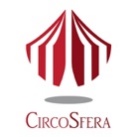 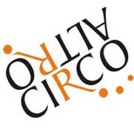 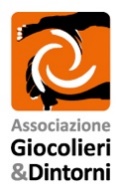 MODULO PER ASSOCIAZIONI, ENTI, SCUOLECOMPILARE IL MODULO IN MODO CHIARO E LEGGIBILE IN OGNI PARTE
Io sottoscritto/a:                         					in rappresentanza di (ragione sociale dell'organizzazione):nome della scuola/progetto (se diverso dalla ragione sociale):con sede in (specificare via/piazza/etc.):CAP		 Città							              ProvinciaTel							Celle-mail						sito webCodice Fiscale 						P.IVAIndicare, se diversi da quelli forniti in alto, i dati da inserire nei Registri CircoSfera e/o AltroCircoVerranno indicati: nome scuola/organizzazione + indirizzo completo + nome e cognome e telefono persona di riferimento + riferimento web (sito web o pagina social)Indicare, se diverso dalla sede legale, il luogo presso cui ricevere le copie di Juggling Magazine:
Destinatario:  
Indirizzo:(via/p.zza/etc + n.civico) CAP			Città				   			ProvinciaQUOTE SUPPORTO AI PROGETTI 2024 (indicare la scelta). Le tariffe indicate sono tutte comprensive della quota associativa annuale.
90 € supporto annuale, scuole di circo educativo, progetto CircoSfera  (cod. CS)

90 € supporto annuale, per progetti di circo sociale, progetto AltroCirco (cod. AC)
        170 € supporto annuale combinato ai due progetti CircoSfera e AltroCirco (cod. CSAC)        40 € formula operatori di circo sociale (cod. OPAC)DICHIARAZIONE DEL FIRMATARIO: Presa visione dello statuto, chiedo di aderire all’Ass. Giocolieri & Dintorni come tesserato. Dichiaro inoltre di aver preso visione delle informative sul supporto ai progetti che intendo sostenere, disponibili sui siti web dei rispettivi progetti e di avere inviato eventuale materiale qualora richiesto. Data				                    firmaMODALITÀ DI ADESIONE Compilare questo modulo
Effettuare il pagamento seguendo queste istruzioni:
Inviare l'importo contrassegnato con bonifico bancario intestato a:Ass. Giocolieri e DintorniIBAN IT60N0760103200000036726404Oppure inviare l’importo contrassegnato con bollettino conto corrente postale intestato a:Ass. Giocolieri e DintorniCCP n.36726404Nella causale del bonifico/bollettino vanno indicate le seguenti cose in questo preciso ordine:Nome Scuola/Organizzazione (eventuali sigle, come ASD, APS, etc. vanno messe abbreviate e non per esteso)adesione 2024 e supporto… codice del/dei progetti che si supporta, CS e/o AC . Esempio pratico: Scuola PincoPallo ASD adesione 2024 e supporto CS
3   Inviare questo MODULO compilato, unitamente alla RICEVUTA del versamento, a: in caso di adesione e supporto al solo progetto CircoSfera inviare a circosfera.it@gmail.comin caso di adesione e supporto al solo progetto AltroCirco oppure Operatori di Circo Sociale inviare a altrocirco@gmail.comin caso di adesione e supporto a progetto combinato a Circosfera + AltroCirco inviare a: circosfera.it@gmail.com + altrocirco@gmail.com